Sample letter for 2017:Dear [INSERT NAME],I am participating in a Read-a-thon at my school called Reading Power.  This year’s theme is Dive into Reading!  I am trying to read as much as possible during the two weeks between January 20th and February 3rd and am asking for donations to help fund our school district’s Education Foundation, SchoolForce.  Thanks to SchoolForce, important programs and staff positions have remained "alive" at our school - Science Specialists, Reading Specialists, Instrumental Music and Chorus to name a few.  Our schools in California are continuing to experience severe budget cuts. SchoolForce helps to minimize the impact of these cuts on my education.My goal is to read [INSERT NUMBER] minutes.  You can pledge a fixed amount, or pledge an amount for every minute read.  Please consider making a pledge by February 10th. You can support Reading Power by donating online or by writing a check payable to ‘SchoolForce’ and mailing it to my parents by February 10th.To donate online, go to www.schoolforce.org/readingpower, select the large button “Donate Now Reading Power” on the right side of the Reading Power web page.  Complete the donation form and in the donation screen, please include:[INSERT STUDENT’S SCHOOL NAME]Affiliation "Grandparent”, “Relative” or “Community" Make sure to enter my name on “Child’s First and Last Name”, so I get credit.Fundraising campaign is “Reading Power”Thank you!!!Sincerely,[INSERT NAME OF CHILD]P.S. We like this fundraiser because 100% of the donation goes to our educational foundation AND it gets the kids excited about reading.  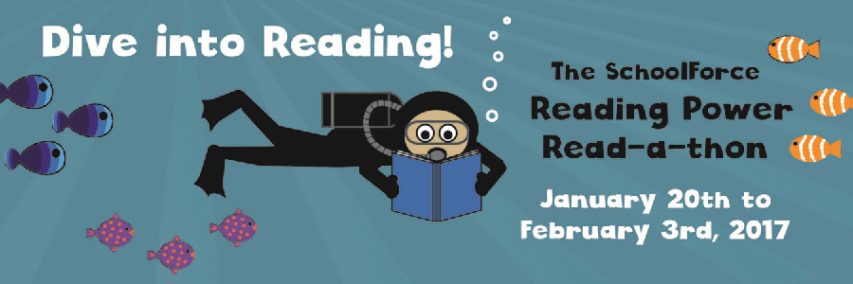 